One Shot BeratungTeil 1 – Deine Situation als Kunde				Datum:Beantworte folgende Fragen möglichst „aus dem Bauch heraus“.Start: Schildere deine Situation aus deiner Sicht und so kurz wie möglich:Was ist deine grösste Herausforderung in dieser Situation?Ziel: Wie sieht deine Situation nach Überwindung dieser Herausforderung aus?Welche dieser beiden Grundbedürfnisse werden dann erfüllt sein?Weg: Welche realistischen Möglichkeiten hast du, um dein Ziel zu erreichen?Was hindert dich momentan daran, eine dieser Möglichkeiten zu nutzen?Deine Frage: Auf welche offene Frage suchst du noch eine Antwort?Überprüfe nochmals kurz deine Antworten (ob sie für dich stimmig sind) und sende dann das Formular per E-Mail an: gaudiegger@hotmail.comTeil 2 – Meine Rückmeldung als Berater			Datum:In diesem Teil gehe ich auf deine Antworten ein und erstelle dir eine ausführliche, vernetzte und unterstützende Rückmeldung.Start:Ziel:Weg:Deine Frage:Teil 3 – Bezahlung				Rechnungs-Nummer:Bitte überweise mir den Betrag von CHF 25.- nach Erhalt meiner Rückmeldung entweder per Banküberweisung oder per Twint, inkl. Rechnungs-Nummer:Bankverbindung:									Twint: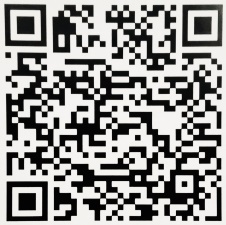 Graubündner Kantonalbank					IBAN: CH86 0077 4010 3795 6180 0Konto-Nr.:  10.379.561.800BIC: GRKBCH2270AAdresse in FusszeileVielen Dank für den Auftrag und dein Vertrauen.Weiterhin viel Erfolg! Herzlichst, Gaudi.□ Selbstverwirklichung: (Selbstbestimmung, Freiheit)□ Zugehörigkeit: (Geborgenheit, Anerkennung)□ Beide□ Andere / Weitere: